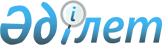 О бюджете сельского округа Акжарма на 2020-2022 годы
					
			С истёкшим сроком
			
			
		
					Решение Сырдарьинского районного маслихата Кызылординской области от 27 декабря 2019 года № 366. Зарегистрировано Департаментом юстиции Кызылординской области 30 декабря 2019 года № 7091. Прекращено действие в связи с истечением срока
      В соответствии с пунктом 2 статьи 75 Кодекса Республики Казахстан от 4 декабря 2008 года "Бюджетный кодекс Республики Казахстан", пунктом 2-7 статьи 6 Закона Республики Казахстан от 23 января 2001 года "О местном государственном управлении и самоуправлении в Республике Казахстан" Сырдарьинский районный маслихат РЕШИЛ:
      1. Утвердить бюджет сельского округа Акжарма на 2020 – 2022 годы согласно приложениям 1, 2, 3 соответственно, в том числе на 2020 год в следующих объемах: 
      1) доходы – 124630 тысяч тенге, в том числе: 
      налоговые поступления – 4129 тысяч тенге;
      неналоговые поступления – 20 тысяч тенге;
      поступления трансфертов – 120481 тысячи тенге;
      2) затраты – 126899,3 тысяч тенге;
      3) чистое бюджетное кредитование – 0;
      бюджетные кредиты – 0;
      погашение бюджетных кредитов – 0;
      4) сальдо по операциям с финансовыми активами – 0;
      приобретение финансовых активов – 0;
      поступления от продажи финансовых активов государства – 0;
      5) дефицит (профицит) бюджета) – - 2269,3 тысяч тенге;
      6) финансирование дефицита (использование профицита) бюджета – 2269,3 тысяч тенге. 
      используемые остатки бюджетных средств – 2269,3 тысяч тенге.
      Сноска. Пункт 1 - в редакции решения Сырдарьинского районного маслихата Кызылординской области от 17.11.2020 № 441 (вводится в действие с 01.01.2020).


      2. Настоящее решение вводится в действие с 1 января 2020 года и подлежит официальному опубликованию. Бюджет сельского округа Акжарма на 2020 год
      Сноска. Приложение 1 - в редакции решения Сырдарьинского районного маслихата Кызылординской области от 17.11.2020 № 441 (вводится в действие с 01.01.2020). Бюджет сельского округа Акжарма на 2021 год
      Сноска. Приложение 2 - в редакции решения Сырдарьинского районного маслихата Кызылординской области от 18.03.2020 № 388 (вводится в действие с 01.01.2020). Бюджет сельского округа Акжарма на 2022 год
      Сноска. Приложение 3 - в редакции решения Сырдарьинского районного маслихата Кызылординской области от 18.03.2020 № 388 (вводится в действие с 01.01.2020).
					© 2012. РГП на ПХВ «Институт законодательства и правовой информации Республики Казахстан» Министерства юстиции Республики Казахстан
				
      Председатель сессии Сырдарьинскогорайонного маслихата

З. Жаманкулов

      Секретарь Сырдарьинскогорайонного маслихата

Е. Әжікенов
Приложение 1 к решению
Сырдарьинского районного маслихата
от 27 декабря 2019 года № 366
Категория
Категория
Категория
Категория
Сумма, тысяч тенге
Класс 
Класс 
Класс 
Сумма, тысяч тенге
Подкласс
Подкласс
Сумма, тысяч тенге
Наименование
Сумма, тысяч тенге
1. ДОХОДЫ
124630
1
Налоговые поступления
4129
01
Подоходный налог
1500
2
Индивидуальный подоходный налог
1500
04
Hалоги на собственность
2629
1
Hалоги на имущество
40
3
Земельный налог
175
4
Hалог на транспортные средства
2414
2
Неналоговые поступления
20
01
Доходы от государственной собственности
20
5
Доходы от аренды имущества, находящегося в государственной собственности
20
4
Поступления трансфертов 
120481
02
Трансферты из вышестоящих органов государственного управления
120481
3
Трансферты из районного (города областного значения) бюджета
120481
Функциональная группа 
Функциональная группа 
Функциональная группа 
Функциональная группа 
Администратор бюджетных программ
Администратор бюджетных программ
Администратор бюджетных программ
Программа
Программа
Наименование
2. ЗАТРАТЫ
126899,3
01
Государственные услуги общего характера
24766,6
124
Аппарат акима города районного значения, села, поселка, сельского округа
24766,6
001
Услуги по обеспечению деятельности акима города районного значения, села, поселка, сельского округа
24217
022
Капитальные расходы государственных учреждении
433,8
032
Капитальные расходы подведомственных государственных учреждений и организаций
115,8
04
Образование
63710,2
124
Аппарат акима города районного значения, села, поселка, сельского округа
63710,2
004
Дошкольное воспитание и обучение и организация медицинского обслуживания в организациях дошкольного воспитания и обучения
45510,2
041
Реализация государственного образовательного заказа в дошкольных организациях образования
17982
005
Организация бесплатного подвоза учащихся до ближайшей школы и обратно в сельской местности
218
06
Социальная помощь и социальное обеспечение
1980,5
124
Аппарат акима города районного значения, села, поселка, сельского округа
1980,5
003
Оказание социальной помощи нуждающимся гражданам на дому
1980,5
07
Жилищно-коммунальное хозяйство
10924,6
124
Аппарат акима города районного значения, села, поселка, сельского округа
10924,6
008
Освещение улиц в населенных пунктах
3133,5
009
Обеспечение санитарии населенных пунктов
990
011
Благоустройство и озеленение населенных пунктов
6801,1
08
Культура, спорт, туризм и информационное пространство
23905,2
124
Аппарат акима города районного значения, села, поселка, сельского округа
23905,2
006
Поддержка культурно-досуговой работы на местном уровне
23905,2
12
Транспорт и коммуникации
560
124
Аппарат акима города районного значения, села, поселка, сельского округа
560
045
Обеспечение функционирования автомобильных дорог в городах районного значения, селах, поселках, сельских округах
560
15
Трансферты
1052,2
124
Аппарат акима города районного значения, села, поселка, сельского округа
1052,2
048
Возврат неиспользованных (недоиспользованных) целевых трансфертов
45,4
051
Целевые текущие трансферты из нижестоящего бюджета на компенсацию потерь вышестоящего бюджета в связи с изменением законодательства
1006,8
3. Чистое бюджетное кредитование
0
Бюджетные кредиты
0
Погашение бюджетных кредитов
0
4. Сальдо по операциям с финансовыми активами
0
Приобретение финансовых активов
0
Поступления от продажи финансовых активов государства
0
5. Дефицит бюджета (профицит)
-2269,3
6. Финансирование дефицита бюджета (использование профицита)
2269,3
8
Используемые остатки бюджетных средств
2269,3
01
Остатки бюджетных средств
2269,3
1
Свободные остатки бюджетных средств
2269,3Приложение 2 к решению
Сырдарьинского районного маслихата
от 27 декабря 2019 года № 366
Категория
Категория
Категория
Категория
Сумма, тысяч тенге
Класс 
Класс 
Класс 
Сумма, тысяч тенге
Подкласс
Подкласс
Сумма, тысяч тенге
Наименование
Сумма, тысяч тенге
1. ДОХОДЫ
128718,9
1
Налоговые поступления
2791,6
04
Hалоги на собственность
2791,6
1
Hалоги на имущество
58,9
3
Земельный налог
195,8
4
Hалог на транспортные средства
2537,0
2
Неналоговые поступления
42,8
01
Доходы от государственной собственности
42,8
5
Доходы от аренды имущества, находящегося в государственной собственности
42,8
4
Поступления трансфертов 
125884,4
02
Трансферты из вышестоящих органов государственного управления
125884,4
3
Трансферты из районного (города областного значения) бюджета
125884,4
Функциональная группа 
Функциональная группа 
Функциональная группа 
Функциональная группа 
Администратор бюджетных программ
Администратор бюджетных программ
Администратор бюджетных программ
Программа
Программа
Наименование
2. ЗАТРАТЫ
128718,9
01
Государственные услуги общего характера
26371,9
124
Аппарат акима города районного значения, села, поселка, сельского округа
26371,9
001
Услуги по обеспечению деятельности акима города районного значения, села, поселка, сельского округа
25912,2
032
Капитальные расходы подведомственных государственных учреждений и организаций
459,7
04
Образование
65110,8
124
Аппарат акима города районного значения, села, поселка, сельского округа
65110,8
004
Дошкольное воспитание и обучение и организация медицинского обслуживания в организациях дошкольного воспитания и обучения
47714,7
041
Реализация государственного образовательного заказа в дошкольных организациях образования
16210,5
005
Организация бесплатного подвоза учащихся до ближайшей школы и обратно в сельской местности
1185,6
06
Социальная помощь и социальное обеспечение
2255,6
124
Аппарат акима города районного значения, села, поселка, сельского округа
2255,6
003
Оказание социальной помощи нуждающимся гражданам на дому
2255,6
07
Жилищно-коммунальное хозяйство
8283,9
124
Аппарат акима города районного значения, села, поселка, сельского округа
8283,9
008
Освещение улиц в населенных пунктах
2596,9
009
Обеспечение санитарии населенных пунктов
1070,0
011
Благоустройство и озеленение населенных пунктов
4617,1
08
Культура, спорт, туризм и информационное пространство
26696,7
124
Аппарат акима города районного значения, села, поселка, сельского округа
26696,7
006
Поддержка культурно-досуговой работы на местном уровне
26589,7
028
Проведение физкультурно-оздоровительных и спортивных мероприятий на местном уровне
107,0
3. Чистое бюджетное кредитование
0
Бюджетные кредиты
0
Погашение бюджетных кредитов
0
4. Сальдо по операциям с финансовыми активами
0
Приобретение финансовых активов
0
Поступления от продажи финансовых активов государства
0
5. Дефицит бюджета (профицит)
0
6. Финансирование дефицита бюджета (использование профицита)
0Приложение 3 к решению
Сырдарьинского районного маслихата
от 27 декабря 2019 года № 366
Категория
Категория
Категория
Категория
Сумма, тысяч тенге
Класс 
Класс 
Класс 
Сумма, тысяч тенге
Подкласс
Подкласс
Сумма, тысяч тенге
Наименование
Сумма, тысяч тенге
1. ДОХОДЫ
137729,2
1
Налоговые поступления
2987,0
04
Hалоги на собственность
2987,0
1
Hалоги на имущество
63,0
3
Земельный налог
209,5
4
Hалог на транспортные средства
2714,6
2
Неналоговые поступления
45,8
01
Доходы от государственной собственности
45,8
5
Доходы от аренды имущества, находящегося в государственной собственности
45,8
4
Поступления трансфертов 
134696,3
02
Трансферты из вышестоящих органов государственного управления
134696,3
3
Трансферты из районного (города областного значения) бюджета
134696,3
Функциональная группа 
Функциональная группа 
Функциональная группа 
Функциональная группа 
Администратор бюджетных программ
Администратор бюджетных программ
Администратор бюджетных программ
Программа
Программа
Наименование
2. ЗАТРАТЫ
137729,2
01
Государственные услуги общего характера
28217,9
124
Аппарат акима города районного значения, села, поселка, сельского округа
28217,9
001
Услуги по обеспечению деятельности акима города районного значения, села, поселка, сельского округа
27726,0
032
Капитальные расходы подведомственных государственных учреждений и организаций
491,8
04
Образование
69668,5
124
Аппарат акима города районного значения, села, поселка, сельского округа
69668,5
004
Дошкольное воспитание и обучение и организация медицинского обслуживания в организациях дошкольного воспитания и обучения
51054,8
041
Реализация государственного образовательного заказа в дошкольных организациях образования
17345,2
005
Организация бесплатного подвоза учащихся до ближайшей школы и обратно в сельской местности
1268,5
06
Социальная помощь и социальное обеспечение
2413,4
124
Аппарат акима города районного значения, села, поселка, сельского округа
2413,4
003
Оказание социальной помощи нуждающимся гражданам на дому
2413,4
07
Жилищно-коммунальное хозяйство
8863,8
124
Аппарат акима города районного значения, села, поселка, сельского округа
8863,8
008
Освещение улиц в населенных пунктах
2778,7
009
Обеспечение санитарии населенных пунктов
1144,9
011
Благоустройство и озеленение населенных пунктов
4940,2
08
Культура, спорт, туризм и информационное пространство
28565,5
124
Аппарат акима города районного значения, села, поселка, сельского округа
28565,5
006
Поддержка культурно-досуговой работы на местном уровне
28451,0
028
Проведение физкультурно-оздоровительных и спортивных мероприятий на местном уровне
114,5
3. Чистое бюджетное кредитование
0
Бюджетные кредиты
0
Погашение бюджетных кредитов
0
4. Сальдо по операциям с финансовыми активами
0
Приобретение финансовых активов
0
Поступления от продажи финансовых активов государства
0
5. Дефицит бюджета (профицит)
0
6. Финансирование дефицита бюджета (использование профицита)
0